DACIA a monaco: INVITo all’avventura Dacia vi invita a scoprire Nuova Jogger e tutta la sua gamma rinnovata all’esterno dell’IAA Mobility di Monaco 2021.Dal 6 al 12 settembre, la Marca ha allestito un Lake Camp, una struttura flottante sul lago, proprio all’ingresso del Summit, per presentare Dacia Jogger, la familiare a 7 posti reinventata. Dal 7 al 12 settembre, Dacia ha allestito un Base Camp nel centro di Monaco, in Königsplatz, con la gamma completa. Il tutto sarà completato dai test drive di 15 Dacia Spring, la city car 100% elettrica accessibile.Nel 2021, Dacia scrive un nuovo capitolo della sua storia e rinnova tutta la gamma. Dopo Spring, la city car 100% elettrica, la compatta Sandero e il nuovo SUV Duster, la Marca svela ora Dacia Jogger, la familiare a 7 posti reinventata. Questi veicoli incontreranno stampa e pubblico al Salone in un ambiente immaginato e progettato per rispecchiare la nuova identità e lo spirito della Marca. Moderna, autentica e più outdoor, Dacia a Monaco è un invito all’avventura. jogger aL DACIA lake camp di monaco  Dopo il reveal digitale del 3 settembre, Dacia Jogger sarà presentata in anteprima mondiale su una piattaforma di legno meglio nota come Lake Camp alle porte del Summit. Questo concept inedito esprime tutto lo spirito outdoor della nuova familiare a 7 posti della Marca, compagna ideale della vita quotidiana delle famiglie che vanno alla ricerca di evasione e vita all’aria aperta. Con le sue dimensioni generose, Dacia Jogger offre il miglior rapporto prezzo / abitabilità del segmento. Jogger si posiziona come la 7 posti più accessibile del mercato. Non smentisce lo spirito Dacia! Il Dacia Lake Camp si terrà dal 6 al 12 settembre alle porte del Summit. DACIA BASE CAMP nel cuore di monaco Dal 7 al 12 settembre, Jogger si aggiungerà alla gamma rinnovata di Dacia con Nuovo Duster, Sandero, Sandero Stepway e Spring in Königsplatz a Monaco. Il Dacia Base Camp aprirà le porte il 7 settembre alle ore 14.00. Completamente outdoor, Dacia propone molteplici attività al grande pubblico con un’organizzazione originale, inedita ed interattiva. Per collegare questi due spazi e, nell’ambito della Blue Lane del Salone IAA Mobility di Monaco, Dacia organizza anche test drive elettrizzanti con 15 Dacia Spring.CENNI SU DACIADacia è una Marca del Gruppo Renault, presente in 44 Paesi, soprattutto in Europa e nel Bacino del Mediterraneo. Fondata in Romania nel 1968, la Marca è stata acquisita dal Gruppo Renault e rilanciata nel 2004 con Logan. Dacia propone auto con il miglior rapporto qualità/prezzo del mercato. Grazie ai suoi modelli emblematici – Logan, Sandero e Duster – la Marca ha ottenuto un grande successo commerciale. Da quando è entrata a far parte del Gruppo Renault, Dacia ha venduto oltre 7 milioni di veicoli. COMUNICATO STAMPA07/09/2021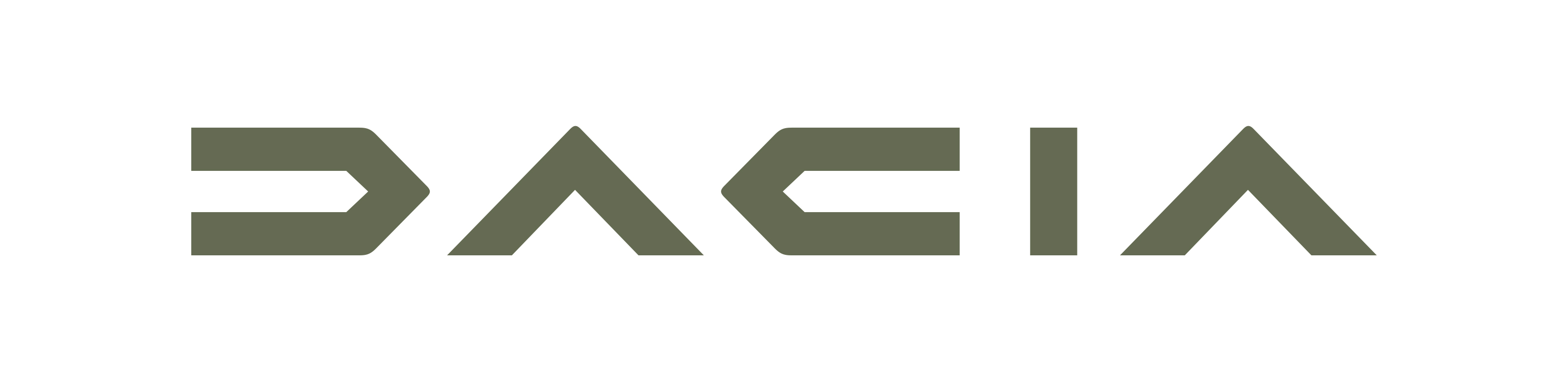 